SĂPTĂMÂNA EUROPEANĂ A MOBILITĂŢIISĂPTĂMÂNA EUROPEANĂ A MOBILITĂŢIISĂPTĂMÂNA EUROPEANĂ A MOBILITĂŢII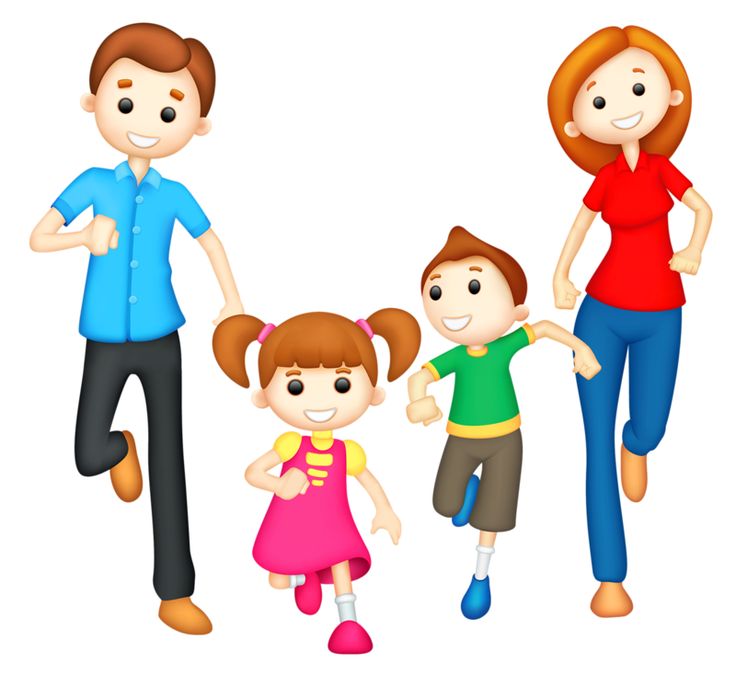 SĂPTĂMÂNA EUROPEANĂ A MOBILITĂŢII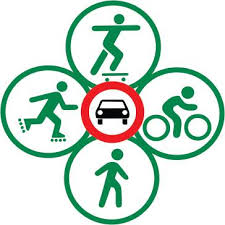 Material realizat în cadrul subprogramului de evaluare și promovare a sănătății și educație pentru sănătate al Ministerului Sănătății - pentru distribuție gratuită                                                                                                                                 MINISTERUL                                                   INSTITUTUL NAȚIONAL      CENTRUL REGIONAL DE         DIRECȚIA DE SĂNĂTĂȚII                                                     DE SĂNĂTATE PUBLICĂ    SĂNĂTATE PUBLICĂ SIBIU   SĂNĂTATE PUBLICĂ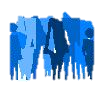 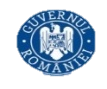 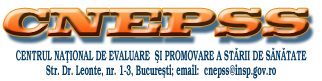 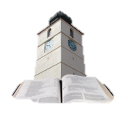 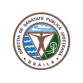 	                                                                                                                                                                    BRĂILA          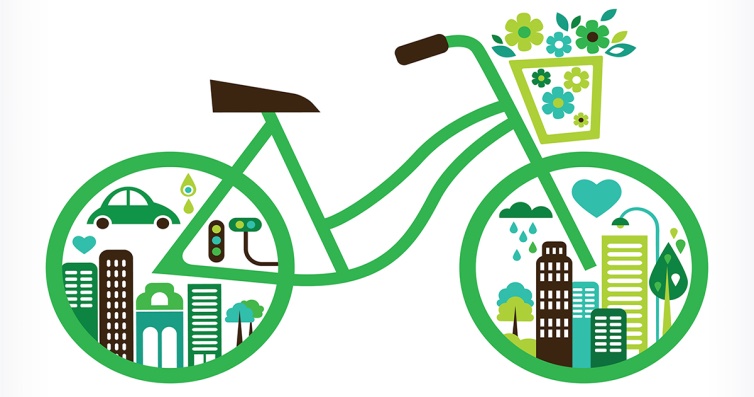 Referințe bibliografice:SĂPTĂMÂNA EUROPEANĂ AMOBILITĂŢII 201916 - 22 septembrie 2019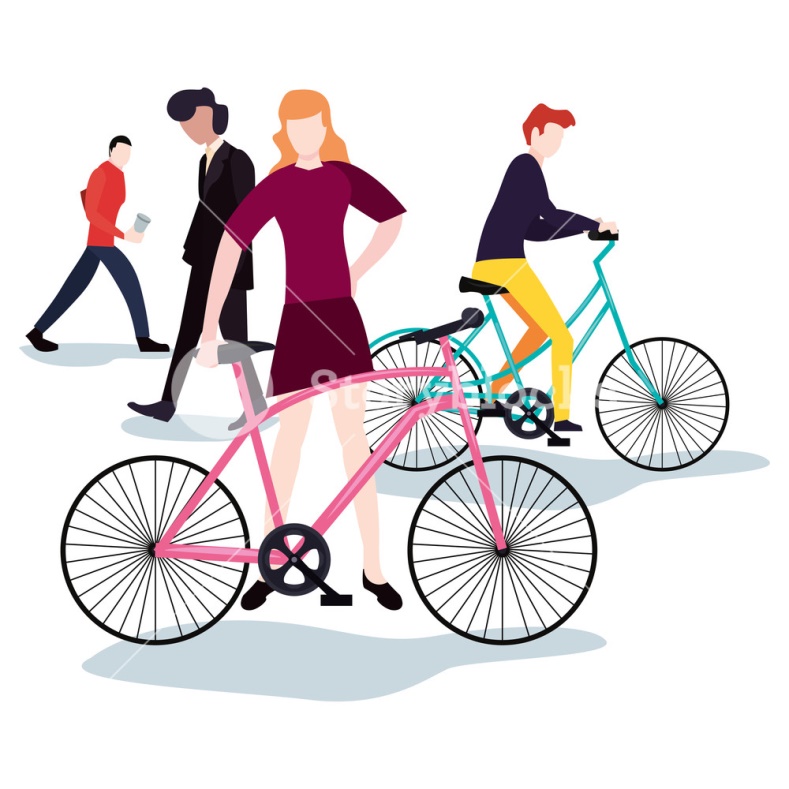 Acest pliant se adresează persoanelor din mediul urban, în special celor care folosesc în mod curent mașina personală pentru a se deplasa în interiorul orașului.